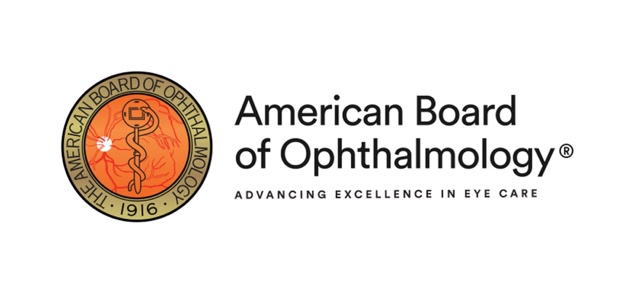 TEMPLATES FOR SHARING YOUR CERTIFICATION NEWSCongratulations! You’re officially a Diplomate of the American Board of Ophthalmology. Your certification is an independent verification of your knowledge, skills, and expertise as a specialist in ophthalmology. Board certification supports high standards from residency through retirement and remains a trusted credential to help patients identify qualified specialists. Here are some templates to help you spread the word.***For Your Employer and Colleagues:Hello, [INSERT NAME],I’m thrilled to let you know that, after recently passing my last examination, I’m now officially a Diplomate of the American Board of Ophthalmology. In addition to sharing this news, I’d like to thank you for your support and encouragement throughout the board certification process. I’m proud that [HOSPITAL/PRACTICE NAME] recognizes the importance of achieving high professional standards and supports its physicians’ commitment to excellence in patient care.  Thank you again,[YOUR NAME], M.D., Diplomate, American Board of Ophthalmology***For Your Patients:Dear [NAME],I’m reaching out to share some great news—I’m now a Diplomate of the American Board of Ophthalmology. This distinction means that I’ve completed a rigorous examination process designed by my peers to independently verify my knowledge, skills, and expertise as a specialist in ophthalmology. Board-certified ophthalmologists commit to high standards for practice excellence, ethics, and accountability, and agree to participate in a career-long program of learning, assessment, and continuous improvement.After graduating from medical school, physicians who want to treat patients must complete an internship, residency training, and some additional medical education, and then pass a general exam to be licensed by the state where they intend to practice. I’ve gone a step beyond what’s required and chose to become board certified in my specialty because I believe in the importance of maintaining high professional standards and committing to the delivery of high-quality patient care.The American Board of Ophthalmology was founded in 1916 and is one of 24 certifying boards recognized by the American Board of Medical Specialties (ABMS). You can verify my certification anytime on the American Board of Ophthalmology website, abop.org. To search for other types of board-certified doctors, or to verify the certification status of other physicians who care for you and your family, visit certificationmatters.org.Sincerely,[YOUR NAME], M.D., Diplomate, American Board of Ophthalmology***For Newsletters, Alumni Magazines, etc.:  [YOUR NAME], [JOB TITLE] at [INSTITUTION NAME], recently met the requirements for board certification and is now a Diplomate of the American Board of Ophthalmology. Board certification is an independent verification of knowledge, skills, and expertise as a specialist in ophthalmology. Certification supports high standards from residency through retirement and remains a trusted credential to help patients identify qualified specialists.***For the Media:FOR IMMEDIATE RELEASEContact:  Date:  [YOUR NAME] NAMED DIPLOMATE OF THE AMERICAN BOARD OF OPHTHALMOLOGY[CITY, STATE, DATE] – [YOUR NAME, JOB TITLE AT EMPLOYER], recently achieved the distinction of board certification by the American Board of Ophthalmology, the not-for-profit organization that sets and upholds rigorous certification standards for ophthalmologists (eye physicians and surgeons) in the United States. Certification by the American Board of Ophthalmology is an independent verification of knowledge, skills, and expertise as a specialist in ophthalmology. Board-certified ophthalmologists commit to high standards for practice excellence, ethics, and accountability, and agree to participate in a career-long program of learning, assessment, and continuous improvement.[ADD YOUR BACKGROUND/BIO INFORMATION HERE. YOU MAY ALSO WISH TO ADD A QUOTE ABOUT WHY CERTIFICATION IS PERSONALLY IMPORTANT TO YOU.]Since 1916, more than 33,000 ophthalmologists have continued the professional tradition of demonstrating their knowledge and skills through American Board of Ophthalmology certification—the nation’s first and oldest medical specialty credential. By designing programs that promote excellence in practice and engagement in career-long learning, the ABO strives to continuously improve the quality of eye and vision care. The American Board of Ophthalmology is one of 24 certifying boards recognized by the American Board of Medical Specialties (ABMS). Patients can search for a certified ophthalmologist or learn more about the American Board of Ophthalmology at abop.org.[ADD YOUR PRACTICE INFORMATION/WEBSITE HERE. BE SURE TO NOTE IF YOU ARE ACCEPTING NEW PATIENTS.]###